酒精、精神药品或麻醉药品检测服务指南一、事项名称：道路交通事故认定二、受理对象：自然人三、申请材料　　除特别说明之外，材料均为一式一份。　　1、机动车驾驶证 原件/复印件　　2、车辆行驶证 原件/复印件　　3、机动车交通事故责任强制保险凭证四、办结时限　　1、简易道路交通事故认定：10个工作日内完成　　2、复杂道路交通事故认定(造成1人及以上人员伤亡的重大交通事故)：30个工作日内完成五、办理层级　　区(县)六、收费依据及标准　　不收费。七、结果送达　　自核准之日起2日内送达　　送达方式：现场自取、快递送达八、办事指南流程图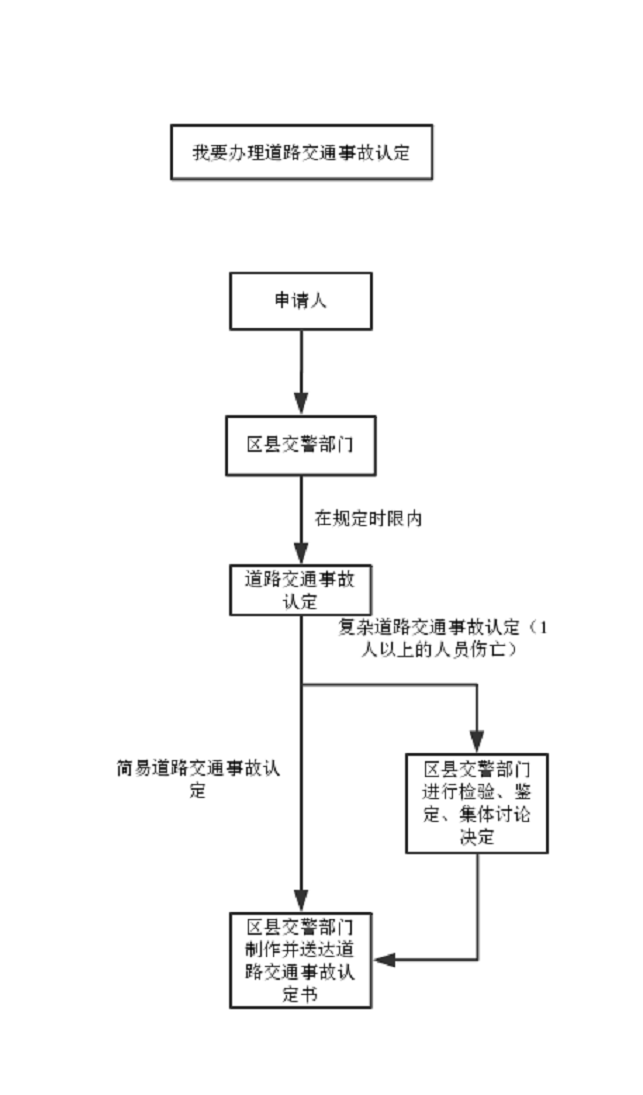 